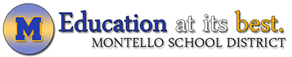 McKINNEY-VENTO VOLUNTARY SURVEY(One Form Per Family/Student)If you are not living in your own apartment or home due to financial reasons, you may qualify for services under the McKinney-Vento Homeless Assistance Act.  Students may be eligible for free transportation, school meals, school supplies, and the waiver of school fees.  Please check the box that best describes your current living situation.   (Check all that apply)(Checking a box below does not guarantee services.  A staff member may need to contact you for additional information.)In a shelter (family shelter, domestic violence, youth, or temporary housing)In a motel, hotel, or weekly rate housingSharing the housing of other persons due to loss of housing, economic hardship, or similar reasons.In an abandoned building, other inadequate accommodations, or in a carOn the streetWith friends or family because you are an unaccompanied youthIf you checked any of the boxes above, please provide the name(s) and birthdates of all children who currently live with you:Student name__________________________________						DOBStudent name__________________________________							DOBStudent name__________________________________						DOBStudent name__________________________________						DOBStudent name__________________________________						DOBStudent name_________________________________						DOB______________________________________________________________________________Parent/guardian or student signature					DateUnder McKinney-Vento, children have the right to:Attend school and continue in the school they attended before becoming homeless and receive transportation to that school.Enroll in school without giving a permanent address and attend classes while the school arranges for a school transfer, immunization records or other documents required for enrollment.Receive the same special programs and services, if needed, as all other children served in these programs.Have enrollment disputes quickly addressed.Be provided with a listing of community resources to help support your needs.This information is confidential and shall only be shared for the purpose of ensuring student rights are upheld in accordance with law.